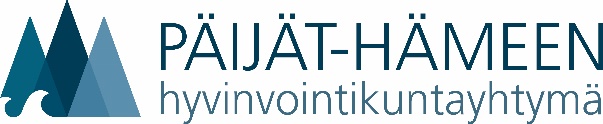 Hyvinvointikuntayhtymä			MuistioTyövaliokunta 2020/9                       		28.12.2020Aika: Perjantai 18.12.2020 kello 9 - 11.30Paikka: Teams-kokousOsallistujatTyövaliokuntaKaupunginjohtaja Pekka Timonen, LahtiKunnanjohtaja Päivi Rahkonen, HollolaKunnanjohtaja, Rinna Ikola-Norrbacka, AsikkalaKunnanjohtaja Merja Olenius, HartolaKaupunginjohtaja Jari Parkkonen, HeinolaKunnanjohtaja Riku Rönnholm, IittiPormestari Markku Koskinen, KärköläKunnanjohtaja Sam Vuorinen, MyrskyläKaupunginjohtaja Osmo Pieski, OrimattilaKunnanjohtaja Juha Rehula, PukkilaKunnanjohtaja Petri Koivula, PadasjokiKunnanjohtaja Marketta Kitkiöjoki, SysmäToimitusjohtaja Marina Erhola, PHHYKYAsiantuntijatVeli Penttilä, hallintojohtaja, PHHYKY Katja Patronen, viestintäjohtaja, PHHYKYAntti Niemi, talousjohtaja, PHHYKYIsmo Rautiainen, ostopalvelujohtaja, PHHYKYTimo Louna, konserni- ja yhteyspäällikkö, PHHYKYTuomo Nieminen, toimialajohtaja, terveyden- ja sairaanhoitopalvelut, PHHYKYMikko Komulainen, hyvinvointijohtaja, osallisuus- ja hyvinvointipalvelut, Lahden kaupunkiFCG : Sami Miettinen, toimialajohtaja; Kari Prättälä, Anni Antila, Jarmo Asikainen, asia 4LuottamushenkilötKari Lempinen, PHHYKY hallituksen puheenjohtajaASIATKokouksen avausPuheenjohtaja, kaupunginjohtaja Pekka Timonen avasi kokouksen. Läsnäolijoiden toteaminenTodettiin läsnäolijat.Edellisen kokouksen muistion hyväksyminenHyväksyttiin edellisen kokouksen 30.10.2020 muistio (liite 1)Perussopimuksen tarkistaminen Perussopimus tuli voimaan 1.8.2019 korvaten aiemman perussopimuksen. Omistajastrategian lausunnoissa jäsenkunnat nostivat esiin tarpeen tarkistaa perussopimusta erityisesti yhtymäkokoukseen liittyvien asioiden osalta. Työvaliokunnan kokouksessa 7.10.2020 päätettiin, että yhtymäkokouksen päätöksentekomenettelyn selkiyttämiseksi, pyydetään Kuntaliitolta pohjaesitys perussopimuksen kyseisten kohtien tarkistamisesta. FCG on valmistellut perussopimuksen tarkistamista. FCG esittelee asiaa kokouksessa ja mukana on FCG:n asiantuntijoina: Sami Miettinen, Kari Prättälä, Anni Antila ja Jarmo Asikainen. Liitteenä on FCG:n aineisto.EhdotusTyövaliokunta merkitsee tiedoksi FCG:n loppuraportin.Päätös Työvaliokunta merkitsi loppuraportin tiedoksi. Perussopimuksen tarkistamista koskevat neuvottelut aloitetaan tammikuussa 2021. Rakenneuudistushankkeeseen sisältyvä vapaaehtoinen alueellinen valmistelu ja sote-uudistuksen voimaanpanolakiehdotukseen sisältyvä väliaikainen valmistelutoimielinPäijät-Hämeen hyvinvointikuntayhtymälle on myönnetty valtionosuutta rakenneuudistushankkeeseen, jonka osana on sote-uudistuksen vapaaehtoinen alueellinen valmistelu. Hankkeelle on valittu projektipäällikkö. Hankkeessa on valmisteltu alustavaa vuoden 2023 alkuun ulottuvaa tiekarttaa. Lisäksi on valmisteltu vapaaehtoisen valmistelun ajalle alueellisia työryhmiä. Mikäli sote-uudistusta koskeva lainsäädäntö tulee hyväksytyksi, voimaanpanolain mukaan asetetaan väliaikainen valmistelutoimielin, joka vastaa valmistelusta siihen saakka, kunnes aluevaltuusto on valittu ja aluehallitus on aloittanut toimintansa. Väliaikaisen valmistelutoimielimen osapuolet ja tehtävät on määritelty lakiehdotuksessa. Valmistelulle voidaan nimetä seurantaryhmä. Kokouksessa esitellään suunnitelma vapaehtoisen alueellisen valmistelun sisällöksi ja lakiehdotukseen sisältyvää väliaikaista valmistelutoimielintä koskevia säännöksiä. Hallintojohtaja Veli Penttilä esittelee asiaa kokouksessa.EhdotusTyövaliokunta merkitsee esittelyn tiedoksi. PäätösLiitteenä oleva esitys merkittiin tiedoksi. Päijät-Hämeen hyvinvointikuntayhtymän hallitus käsittelee vapaaehtoisen alueellisen valmistelun työryhmien nimeämistä 18.1.2021. Pandemia – tilannekatsaus Toimialajohtaja Tuomo Nieminen esittelee asiaa kokouksessa.EhdotusTyövaliokunta merkitsee esittelyn tiedoksi.PäätösTyövaliokunta merkitsi esittelyn tiedoksi. Uusi brändi (Päijät-sote)Päijät-Hämeen hyvinvointiyhtymä ottaa joulukuussa virallisen nimensä rinnalle käyttöön asiointibrändin, Päijät-Soten. Päijät-Sote on yhteinen nimi ja tunnus hyvinvointiyhtymän alueen sosiaali- ja terveyspalveluille riippumatta siitä, kuka palvelut tuottaa. Uuden asiointibrändin tarkoituksena on tehdä sote-palveluista asiakkaalle helposti löydettäviä ja ymmärrettäviä. Brändinimi ja tunnus alkavat joulukuusta lähtien näkyä yhtymän asiakasviestinnässä kuten esitteissä, lomakkeissa ja muussa viestintämateriaalissa. Käyttöön tulevat myös uusi verkkopalvelu päijät-sote.fi ja mobiilisovellus Päijät-Sote. Päijät-Soten brändi pohjautuu yhtymän muutosohjelmaan, ja palveluihin viittaavana nimenä se voidaan säilyttää mahdollisessa sote-uudistuksessa, vaikka palveluiden järjestäjäksi vaihtuisi maakunta tai hyvinvointialue.Viestintäjohtaja Katja Patronen esittelee asiaa lyhyesti kokouksessa.EhdotusTyövaliokunta merkitsee esittelyn tiedoksi.PäätösTyövaliokunta merkitsi esittelyn tiedoksi.Peruspalvelujen laskutus v. 2022 alkaen1.8.2019 voimaan tulleen perussopimuksen 24 § mukaisesti sosiaali- ja perusterveydenhuollon palveluiden nettokustannukset kohdistetaan jäsenkunnille suoritteiden suhteessa joko palveluyksiköittäin, alueittain tai palvelutasolla. Perussopimus kuitenkin edellyttää, että kaikki yhtymän oman palvelutuotannon palvelut laskutettaisiin ensihoitoa lukuun ottamatta ennalta hyväksytyn hinnaston pohjalta vuoden 2022 alusta lukien. Käytännössä tämä muutos koskisi peruspalveluiden jäsenkuntalaskutusta. Muissa palveluissa (lukuun ottamatta ensihoitoa) oman palvelutuotannon maksuosuuslaskenta perustuu jo nyt hinnaston mukaiseen palvelujen käyttöön ja toteutuneisiin palveluiden nettokustannuksiin. Yhtymässä käynnistettiin syksyllä 2019 projekti, jonka tavoitteena on mahdollistaa siirtyminen hinnastoon perustuvaan jäsenkuntalaskutukseen peruspalveluiden osalta vuoden 2022 alusta. Projektissa on tähän mennessä:  muutettu laskentarakenne sellaiseksi, että oman palvelutuotannon kustannukset saadaan eriytettyä läpilaskutettavista eristä  rakennettu suoriteraportteja, joilla saadaan tuotettua eri lähdejärjestelmistä laskentaan tarvittavat tiedot.  suoritettu koelaskentaa, miten laskutustavan muutos vaikuttaisi jäsenkuntien väliseen kustannusten jakautumiseen. Suoritetun koelaskennan perusteella voidaan todeta, että laskutustavan muutoksella olisi vähäisiä vaikutuksia kuntien väliseen kustannusjakaumaan. Lopullisia johtopäätöksiä ei voida kuitenkaan tehdä, koska koronaepidemia on vaikuttanut osin huomattavasti kuluvan vuoden suoritemääriin ja siten heikentänyt koelaskennan tulosten luotettavuutta. Kuluvan vuoden poikkeuksellisuus vaikeuttaa myös palveluhinnaston hintojen oikeellisuuden arviointia. Eroa laskentatapojen välille aiheutuu myös siitä, että nykyinen maksuosuuslaskenta suoritetaan osin tarkemmalla tasolla kuin mille palveluhinnasto on tehty ja osin toisin päin. Prosentuaalisesti tarkasteltuna jäsenkuntien sosiaali- ja perusterveydenhuollon palveluiden maksuosuuksien muutokset olivat koelaskennassa muutamien prosenttien suuruisia. Projektissa on tehty seuraavat havainnot riskeihin ja prosessin kehitystarpeisiin liittyen:  vain yksi kolmesta potilastietojärjestelmistä (TerveysLifeCare) tukee palveluhinnastoon perustuvaa kuntalaskutusta  tietopohja ei lukitu laskutetuksi kahdessa potilastietojärjestelmässä, jolloin laskutuksen audit trail ketjua ei voida todentaa, koska korjauksia voidaan tehdä jälkeenpäin (sosiaaliEffica, Winhit)  sosiaaliEfficasta ja Winhitistä (suun terveydenhuollon järjestelmä) ei saada hinnaston mukaisesti hinnoiteltuja suoritetietojen koonteja vaan hinnastot joudutaan erikseen yhdistelemään suoritetietoihin  tietoja joudutaan yhdistelemään tällä hetkellä useilta raporteilta excelissä, jolloin prosessiin liittyy huomattava virheriski ja osin myös henkilöriski  prosessin riskialttiuden vähentäminen, edellyttäisi tietoallasratkaisua, jonne tuotetaan suoritetiedot potilastietojärjestelmistä ja jonka päälle voitaisiin toteuttaa jäsenkuntalaskutus. Tietoallasratkaisun toteutusta ei ole voitu vielä aloittaa. Tietoallasratkaisun rakentaminen vaatii merkittävästi resurssia, joka olisi pois muusta raportoinnin kehittämisestä (esim. muutosohjelmassa tärkeäksi todetun kuntaportaalin rakentaminen siirtyisi toteutettavaksi myöhempään ajankohtaan). Perussopimuksen voimaan tulon jälkeen on raportoinnin ja laskutuksen kehittämiseen liittyen tullut huomioitavaksi seuraavat asiat: Hyvinvointialueuudistuksen aikataulu; mikäli uudistus etenee siten, että hyvinvointialueet aloittaisivat toimintansa vuoden 2023 alussa, poistuu jäsenkuntalaskutuksen tarve nykymuodossaan kokonaan. Laskutustavan muutos vain yhtä vuotta varten siihen liittyvät riskit ja toteutuksen valmisteluun liittyvä työmäärä huomioiden ei ole järkevää. Kuntien ja kuntayhtymien taloustietojen raportoinnin uudistus; yhtymän täytyy tuottaa jäsenkunnilleen tieto, miten jäsenkunnan maksuosuus jakautuu eri palveluluokkiin. Sotepalveluluokkia on lähes 60 kappaletta. Yhtymätason ja 07.12.2020 Hallitus Kokouspäivämäärä Sivu 97 kuntakohtaisen tiedon tuottamista voidaan rakentaa ja mahdollisesti automatisoida nykyisin peruspalveluiden jäsenkuntien maksuosuuslaskennassa käytettävän ohjelmiston (Numerus) avulla, sillä edellytyksellä, että sitä hyödynnetään myös jatkossa peruspalveluiden maksuosuuslaskennassa nykyisellä tavalla. Ohjelmisto mahdollistaa myös sen, että raportointia laajennetaan ja avataan myös jäsenkunnille (kuntaportaalin kehittäminen). 3.  Yhteisyrityksen perustaminen; merkittävä osa perusterveydenhuollon palvelutuotannosta ja    myös muuta palvelutuotantoa siirtyy yhteisyrityksen tuotantovastuulle vuoden 1.1.2021. Edellä kuvatun perusteella pidetään perusteltuna, että peruspalveluiden maksuosuuslaskentaa ei muutettaisi vuoden 2022 alusta, vaan jäsenkuntalaskutuksen muodostumisen perusteet pidettäisiin ennallaan. Tätä näkemystä tukee myös professori Markku Pekurisen asiasta antama lausunto, joka on liitteenä. Edellä mainittu ratkaisu turvaa myös paremmin kuntien ja kuntayhtymien taloustietojen tietotuotannon, sillä jatkossa tulee pystyä raportoimaan kuntien maksuosuuksien jakautuminen palvelutehtäväluokittain.Yhtymä esittää: että perussopimusta tarkistettaessa perussopimuksen 24 §:ää muutetaan siten, että vuoden 2022 alusta ei siirrytä peruspalvelujen osalta siihen, että laskutus ja lopulliset maksuosuudet perustuvat ennalta hyväksyttyyn hinnastoon vaan pidetään voimassa nykyiset jäsenkuntalaskutuksen muodostumisen perusteet peruspalvelujen osalta.Talousjohtaja Antti Niemi esittelee asiaa kokouksessa.EhdotusTyövaliokunta merkitsee esittelyn tiedoksi.PäätösTyövaliokunta merkitsi esittelyn ja lausunnon tiedoksi. Työvaliokunnan yksimielinen kanta on, että vuoden 2022 alusta ei siirrytä peruspalvelujen osalta siihen, että laskutus ja lopulliset maksuosuudet perustuvat ennalta hyväksyttyyn hinnastoon vaan pidetään voimassa nykyiset jäsenkuntalaskutuksen muodostumisen perusteet peruspalvelujen osalta.Päijät-Hämeen hyvinvointiyhtymän strategiset hankinnatPäijät-Hämeen hyvinvointiyhtymässä on käynnissä kolme merkittävää hankintaa: Sote-keskushankinta Harjun terveys Oy:lta, ateriapalvelujen hankinta sekä ulkomaalaisten hoitajien rekrytointipalvelun hankinta. Ostopalvelujohtaja Ismo Rautiainen antaa tilannekatsauksen hankinnoista.EhdotusTyövaliokunta merkitsee esittelyn tiedoksi.PäätösTyövaliokunta merkitsi tilannekatsauksen tiedoksi. Esiselvitys HUS- Eteva integraatiosta HUS ja ETEVA tehneet liitteenä olevan esiselvityksen Etevan integroitumisesta HUS:iin. Esiselvityksessä on esitetty omistajakuntien näkemysten kuulemista. Eteva on suunnitellut käyvänsä omistajakuntien kanssa keskustelut siitä, mitä mieltä he ovat esiselvityksen tuloksista ja mahdollisesta jatkoselvityksestä ulkopuolisen tahon toimesta. Päijät-Hämeen hyvinvointikuntayhtymän jäsenkunnista Asikkala, Heinola, Hollola, Iitti, Kärkölä, Lahti, Myrskylä, Orimattila, Padasjoki, Pukkila ja Sysmä ovat Uudenmaan ja Etelä-Hämeen erityishuoltopiirin Eteva-kuntayhtymän jäsenkuntia. Hartola kunta on Savon erityishuoltopiirin Vaalijalan kuntayhtymän jäsenkunta. Päijät-Hämeen hyvinvointikuntayhtymä toteaa asiassa seuraavaa:Selvitystyön jatkaminen on välttämätöntä ja keskeinen osa sote-uudistukseen valmistautumista. Ulkopuolinen taho myös jatkoselvityksen tekijäksi kannatettava. Lakiluonnokset jättävät avoimeksi, miten uudistuksessa turvataan kehitysvammaisten sekä muuta erityistä tukea tarvitsevien oikeuksien ja yhdenvertaisuuden toteutuminen sekä kehitysvamma-alan erityisenosaaminen muutostilanteessa. Suunnitelluilla hyvinvointialueilla ei ole riittävästi mahdollisuuksia ylläpitää vaativan sosiaalihuollon palvelujen edellyttämää osaamista. Jatkoselvityksessä tulee selvittää tarkemmin Eteva-HUS-kokonaisuuden ja suunniteltujen hyvinvointialueiden työnjakoa. Omistajakuntien lisäksi sote-järjestämisvastuussa olevien toimijoiden osallistaminen ja kuuleminen jatkoselvityksen aikana on välttämätöntä.EhdotusTyövaliokunta merkitsee Päijät-Hämeen hyvinvointikuntayhtymän lausunnon tiedoksi.PäätösTyövaliokunta merkitsi lausunnon tiedoksi.Soteuudistuksen edunvalvontaTyövaliokunnan kokouksessa 7.10.2020 päätettiin, että alueen kunnat ja yhtymä yhdessä tehostavat sote-uudistukseen liittyvää edunvalvontaa ja myös Päijät-Hämeen liitolta tiedustellaan halukkuutta osallistua. Valmistelussa käytetään ulkopuolista asiantuntijaa. Puheenjohtaja käy läpi valmistelun tilannetta. Työvaliokunnan puheenjohtaja käy valmistelutilannetta läpi.EhdotusTyövaliokunta merkitsee esittelyn tiedoksi.PäätösPuheenjohtaja kävi läpi valmistelutilanteen. Esittely merkittiin tiedoksi. Muut asiatMerkittiin, että ei ollut muita käsiteltäviä asioita. Seuraavan kokouksen ajankohdasta sopiminenSeuraava kokous pidetään torstaina 4.2.2021 kello 10-12. Kokouksen päättäminenPuheenjohtaja päätti kokouksen kello 11.20. 